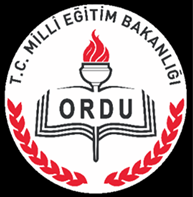 ORDUVELİ AKADEMİLERİORDU2018-2019EĞİTİMİN AMACI:Milli Eğitim Bakanlığımızın öncelikli olarak eğitim ve öğretim hedefleri doğrultusunda 2023 vizyon belgesinde belirtilen “aklıselim, kalbi selim, zevkiselim” sahibi ve günümüz yoğun bilgi ve rekabetçi dünyasına  uygun bireyler yetiştirmek   ancak duyarlı, bilinçli ve eğitimli velilerle birlikte sağlanacaktır.      Ordu Veli Akademileri; Ordu’daki resmî okullarda (okul öncesi, ilkokul, ortaokul, ortaöğretim, özel eğitim) öğrenim gören öğrencilerin velilerine yönelik okul-veli arasında iletişimi ve iş birliğini güçlendirmek suretiyle velileri bilinçlendirerek geleceğimizin teminatı olan çocuklarımızın sorumluluklarının bilincinde bireyler olarak yetişmelerine katkı sunmak amacıyla hazırlanan okul merkezli veli eğitimdir.BU AMAÇLAR DOĞRULTUSUNDA GERÇEKLEYTİRİLECEK HEDEFLER:• Geleceğimizin teminatı olan çocuklarımızın içinde yaşadığı toplumun inanç ve ahlaki değerlerinden, gelenek ve göreneklerinden haberdar; bilgili, ilkeli, kararlı, tutarlı, millî ve manevi değerlere, yasalara, insana, insanlığa, çevreye saygılı, görev ve sorumluluklarının bilincinde nesiller yetiştirilmesi konusunda ailelere destek olunması.• Anne-babalardaki görev ve sorumluluk bilincine katkı sağlayarak her yönüyle “örnek anne- baba” kavramının somut hâle getirilmesi.Velilerin çocuğun eğitim ve okul hayatı süreciyle ilgili olarak bilgilenmesi ve bilinçlenmesi.• Veli ve çocuk arasındaki iletişimin güçlendirilmesi.• Veli-öğrenci-okul arasında etkili bir iletişim sağlanması ve iş birliğinin güçlenerek artması.•Teknolojideki hızlı ve önlenemez gelişmeler karşısında yaşanan sorunların üstesinden gelebilme konusunda velilerin bilgilenmesi ve bilinçlenmesi.• Gelişim süreçleriyle ilgili özellikler konusunda çocuğun daha iyi tanınması açısından velilerin bilgilendirilmesi, anne-babanın her yönüyle çocuğunu tanıyabilmesi konusunda katkı sağlanması.• Veli-öğrenci arasında karşılaşılan sorunlar, yaşanan çatışmalar ve bu sorunların/çatışmaların çözümleri konusunda velilerin bilgilenmesi ve bilinçlenmesi.• Ailede yaşanan kuşak çatışmalarının olumsuz etkisinin en aza indirgenmesi.• Okullarda yaşanan disiplin olaylarının ve istenmeyen davranışların en aza indirgenmesi ve okul başarısının artırılmasına katkı sağlanması.EĞİTİMNİN GEREKÇESİ: Teknolojideki hızlı ve önlenemez gelişmeler her kesimde etkisini göstermektedir. Teknoloji merkezli bir hayatın çevremizi kuşattığı günümüz dünyasında eğitim de bu değişim ve gelişmelerden nasibini almaktadır. Bunun sonucu olarak her şeye ve her yere rahat ve hızlı bir biçimde erişim sağlandığı için -aile içi iletişim başta olmak üzere- günümüzde birebir ilişkilerde sorunlar yaşanmaktadır.Ailede çocuğa zaman ayırma, çocuğa sorumluluk bilinci kazandırma, çocuğun sorunlarıyla ilgilenme, sıcak bir aile ortamı sağlama, örnek olma konularında faaliyetler yürütülerek öğrencilerin okul ve sosyal hayat başarılarını, velilerimizin okul ile olan ilişkilerini geliştirmek bu eğitimin  ana çıkış noktası olmuştur.Bilinçli bir veli iş birliğinde ise eğitimde istenen hedeflere daha rahat ve doğru bir   biçimde ulaşılabilecektirEĞİTİMNİN YASAL DAYANAĞI:•          1739 sayılı Millî Eğitim Temel Kanunu•	Millî Eğitim Bakanlığı Stratejik Planı•	Ordu Millî Eğitim Müdürlüğü Stratejik Planı•           MEB Okul-Aile Birliği Yönetmeliği•	MEB Eğitim Kurumları Sosyal Etkinlikler YönetmeliğiEĞİTİMNİN SÜRESİ:2018-2019 Eğitim Öğretim Yılı 2. Dönemi EĞİTİM YÜRÜTME VE İZLEME KURULUKutlu Tekin BAŞ	İl Millî Eğitim MüdürüAhmet TUNCAY        İl Millî Eğitim Şube MüdürüErsin MORAL             Altınordu RAM MüdürüRecep ÇAP                  Fatsa RAM MüdürüErgin YİĞİT	Ünye RAM MüdürBünyamınAKÇAY     İl Millî Eğitim Müdürlüğü Ar-Ge Funda BARDAK        İl Millî Eğitim Müdürlüğü Ar-GeEĞİTİM FAALİYETLERİ:Veli Eğitimleri   2018-2019 Eğitim Öğretim yılından itibaren ilimizde uygulanacak olup velilerimizin talepleri ve geri dönütler  doğrultusunda gelecek eğitim ve öğretim yılında da  devam ettirilebilecektir.A-	İl MİLLİ EĞİTİM MÜDÜRLÜĞÜ DÜZEYİNDEKİ FAALİYETLER:1.   Eğitim faaliyetleri dâhilinde 2018-2019 Eğitim Öğretim yılında belirlenen konulara ilişkin yazılı ve görsel doküman ilgili aylarda Ordu İl Millî Eğitim Müdürlüğü web sitesinden yayınlanacaktır.2. Eğitim faaliyetleri kapsamında belirli konularla ilgili bilgi vermek ve çalışmalar gerçekleştirmek için alanında uzman kişilerle iş birliği yapılacaktır.3.   Yapılacak çalışmaların, yazılı ve görsel basın aracılığı ile il düzeyinde gündem oluşturması sağlanacaktır.4.   Gerekli hâllerde ilçe millî eğitim müdürlükleri/okul müdürlükleriyle toplantılar ve iş birliği çalışmaları yapılacaktır.5. Eğitim faaliyetleri kapsamında alanda denetim, inceleme ve değerlendirme çalışmaları yapılacak, gerektiğinde katılım sağlanacaktır.6.   Ordu Veli Akademileri eğitimleri çerçevesinde ilçe millî eğitim müdürlükleriyle iş birliği içerisinde konuya dikkat çekmek amacıyla kamuoyuna yönelik etkinlikler düzenlenecektir.7.  İlçe millî eğitim müdürlükleri tarafından gönderilen EĞİTİM sonuç ve çıktıları değerlendirilecek ve gerektiğinde EĞİTİM ile ilgili gerekli düzeltme ve güncellemeler yapılacaktır.8. Yılsonunda EĞİTİM kapsamında eğitimlere katılan velilerle birlikte piknik, gezi gibi etkinlikler düzenlenecek ve kapanış töreni yapılacaktır.B-     İLÇE MİLLİ EĞİTİM MÜDÜRLÜĞÜ DÜZEYİNDEKİ FAALİYETLER:1.  İlçe Millî Eğitim Müdürü başkanlığında; beş kişilik ilçe EĞİTİM yürütme kurulu [anaokulu müdürü (1), ilkokul müdürü (1), ortaokul müdürü (1), ortaöğretim okulu müdürü  (1), rehberlik öğretmeni (1)] kurulacaktır.2.  Okullarda Veli EĞİTİMİ ile ilgili gerçekleştirilen çalışma ve etkinlikler desteklenecek ve denetlenecektir.3.  İlçe Millî Eğitim Müdürlüğü web sitesinden Veli eğitimi ilişkin dokümanlar yayınlanacak. İyi örnekler İl Millî Eğitim Müdürlüğü ile paylaşılacak, etkinliklerin yerel veya ulusal basında haber olarak yer alması sağlanacaktır.4.   Eğitim Uzmanları, Üniversiteler, Sivil Toplum Kuruluşları vb. kişi ve kuruluşlarla iş birliği içerisinde velilerimizin ilgi duyduğu alanlara yönelik yazar, akademisyen, sanatçı, sporcu v.b. kişilerin ilçede ve okullarda konuk edilmesi sağlanacaktır.5.  Veli eğitimi ilişkin okul faaliyet raporları ilçe millî eğitim müdürlükleri tarafından değerlendirilecek, ilçe raporu olarak İl Millî Eğitim Müdürlüğüne gönderilecektir.C-    OKUL MÜDÜRLÜĞÜ DÜZEYİNDEKİ FAALİYETLER:1.  Okul Müdürü, VELİ EĞİTİM ile Eğitiminin okul düzeyinde yönetim ve organizasyonundan sorumlu olacaktır. Bu kapsamda okul müdürü başkanlığında beş kişilik okul EĞİTİM yürütme kurulu [(müdür yardımcısı (1), rehberlik öğretmeni (1), öğretmen (1), veli (1), okul-aile birliği üyesi (1)] oluşturulacaktır. 2.  Okul VELİ EĞİTİM yürütme kurulu; okulun sosyo-ekonomik yapısı ve ihtiyaç analizine göre (okul- çevre şartları, veli ve öğrenci profili) Ordu Veli Akademileri eğitimleri çerçevesinde uygulanacak seminer konularını ve eğitim programını belirleyecektir.3.  İş birliği yapılacak kurum/kuruluşlar ile Ordu Veli Akademileri eğitimleri çerçevesinde görev alması planlanan eğitim görevlilerini ilçe millî eğitim müdürlüğü ile iş birliği yaparak ve ilçe millî eğitim müdürlüğünün onayını almak suretiyle tespit edecektir.4.   Eğitimler için başvuran velilerin Ordu Veli Akademileri Bilgi Sistemindeki ilgili anketi elektronik ortamda doldurmaları sağlanacaktır.5.   Risk grubunda bulunan öğrenci velilerinin katılımları özellikle desteklenecektir.6.   Ordu Veli Akademileri eğitimleri için grup/gruplar oluşturulacaktır.7.   Veliler, VELİ EĞİTİM kapsamında gurup sayılarına göre sınıflarda, kütüphanelerde  veya okul konferans salonlarında eğitime alınabilecektir8.   Ordu Veli Akademileri eğitimine katılan velilerin devam-devamsızlık durumu isim/imza sirküleriyle takip edilecek, Veli eğitim takip çizelgesi çıkarılacaktır.9.  Konuyla ilgili kitap, bülten, afiş, broşür ve slogan çalışmaları yapılacağı gibi eğitim sürecinde katılımcı velilere yönelik kültür, sanat, spor vb. etkinlikler düzenlenecektir.10.  Okulda karikatür, resim, özlü sözler ve yazılarla pano/ duvar gazetesi çalışmaları yapılacaktır.11.  Eğitim görevlisi/görevlileri okul yürütme kurulu tarafından, gönüllülük esasına ve uzmanlık alanlarına  göre belirlenecektir.12.  Eğitim görevlilerine Ordu Veli Akademileri eğitimlerinin ardından günün anısına imkanlar ölçüsünde plaket hazırlatılarak takdim edilecektir.13.  Eğitimler için ve eğitimler sırasında oluşabilecek giderler, okul aile birlikleri veya yerel imkânlarla karşılanacaktır.14.  Ordu Veli Akademileri eğitimleri kapsamında okulda yapılan çalışmalar fotoğraflanarak sosyal medyada ve okul web sitesinde yayınlanacak, yerel veya ulusal basında haber olarak yer alması sağlanacaktır.15. Okul Müdürlükleri tarafından hazırlanan sonuç raporları haziran ayı sonuna kadar İlçe Millî Eğitim Müdürlüğüne, İlçe Milli Eğitim Müdürlükleri de ilçe raporunu  İl Milli Eğitim müdürlüğüne gönderilecektirD-   VELİ AKADEMİ SİSTEMİ NASIL YÜRÜTÜLECEK:         Ordu İl Milli Eğitim Müdürlüğü tarafından Ordu Veli Akademisi adı altında bir elektronik eğitim programı sistemi hazırlayacaktır. Bu programda eğitim faaliyeti düzenleme, faaliyet broşürü oluşturma Eğitim  veren kişi bilgisi,   Eğitim tarihi/ Yeri/saati  Verilecek Eğitim Konusu    ve veli tarafından başvuru girişi bilgileri yer alacaktır. Veli eğitim talep girişi yapıldıktan sonra ilgili okul veli gurup sayısına göre eğitimi planlayıp eğitim görevlisi belirleyerek takvime uygun tarihlerde uygulayacaktır. Okul Eğitim sonrası Sisteme eğitim ile ilgili özet bilgileri girecektir.Yıl sonu rapor için eğitim konusu ve katılımcı bilgileri veri olarak elektronik ortamda saklanacak/dosyalanacaktır.         Okul Veli Eğitim konularını İl Milli Eğitim Müdürlüğü tarafından aşağıdaki tabloda  önerilen konulardan seçebileceği gibi çevresinde önem arz eden ve gerekli görülen konulardan da  seçebilecektir.ORDU İL MİLLİ EĞİTİM MÜDÜRLÜĞÜ TARAFINDAN ÖNERİLENVELİ AKADEMİ EĞİTİM KONULARIEĞİTİM FAALİYET TAKVİMİ:Ordu Veli Akademileri eğitimleri okuldaki eğitim-öğretimi aksatmayacak şekilde hafta içi veya hafta sonu düzenlenecektir. Eğitim konuları iş birliği yapılacak kurumlar ve tespit edilebilen eğitimciler  okul yürütme kurul tarafından ve sorumluluğunda  hassasiyetle belirlenecektir. Eğitim içerikleri eğitimcinin sorumluluğunda olacağından Oluşabilecek problemlere sebebiyet verilmeyecektir. Katılım Belgesi Verilmesi: Veli eğitim programlarından Dört eğitimden en az 2 eğitime katılan  velilere velilereaşağıda örneğine uygun katılım belgesi düzenlenecektir.ÖRNEK BELGE    (A-4 kâğıdı ebadı)VELİ AKADEMİSİ KAPSAMINDA VERİLECEK EĞİTİMLERLE İLGİLİAFİŞ, BROŞÜR VE SLOGAN ÇALIŞMALARI İÇİN ÖNERİLEN ÖZDEYİŞLER•“Bir baba, evladına güzel ahlaktan daha kıymetli bir miras bırakamaz.” Hz. Muhammed (s.a.v.) “Çocukların öğütlerden çok iyi örneklere ihtiyacı vardır.” (Joubert)•“Her terbiye edilmiş çocuk, kazanılmış bir insandır.” (V. Hugo) “Terbiyenin sırrı, çocuğa saygı ile başlar.” (Emerson)•“Terbiye ana kucağında başlar; söylenen her kelime, çocuğun şahsiyetine konan tuğladır.” (H. Ballow) “Sevgi, insanı birliğe; bencillik, yalnızlığa götürür.” (Schiller)•“Öğüt vermek kolay, örnek olmak zordur.” (Schiller)•“Küçük çocukların derdini küçük görmemeli.” (Firdevsî) “Doğrudan nasihat, kişiyi yaralar.” (Mevlana)•“Çocukları kendi yaşadığınız zamana göre değil, onların yaşayacağı zamana göre yetiştirin.” Hz. Ali (r.a.)•“Çocuklarınızı edep ve sevgiden mahrum bırakmayınız.” Hz. Muhammed (s.a.v.) “Çocuklarınıza ikram edin ve terbiyelerini güzel yapın.” Hz. Muhammed (s.a.v.) “Çocukları seven, hayatı da sever.” (Dostoyevsky)•“Çocuklarınıza dilini tutmasını öğretiniz; konuşmayı nasıl olsa öğreneceklerdir.” (B. Franklin) “Çocuklar, donmamış beton gibidir; üzerlerine ne düşse iz bırakır.” (H. Jinott)•“Çocuk, doldurulacak bir kap değil, tutuşturulacak bir ateştir.” (Rabelais)•“Çocuğunuz için harcayacağınız en önemli şey, zamanınızdır.” (A. Glasgow)•“Çocuğa küçük şeylerden zevk almasını öğreten, ona büyük bir servet bırakmış olur.” (Gilson) “Bir çocuğun küçüklüğünde aldığı ilk izlenimler, bütün ömrünce devam eder.” (H. Schlimnann) “Bir baba, yüz öğretmene bedeldir.” (G. Herbert)•“Babanın erdemleri, çocukların servetidir.” (A. France)•“Anne-babalar, siz çocuklarınızı problemlerini dinlemezseniz, onlar da sizin bulduğunuz çözümleri dinlemeyecektir.” (Z. Ziglar)•“Anne kalbi, çocuğun okuludur.” (H. F. Beecher)Açıklama: Ordu Veli Akademilerinin amaçlarına uygun Uygun atasözü, özdeyiş ve sloganlar tespit edilerek afiş ve broşür çalışmalarında kullanılabilir.İŞ BİRLİĞİ YAPILACAK/ YAPILABİLECEK KURUM, KURULUŞ VE KİŞİLERAçıklama: İş birliği yapılacak kurum/ kuruluş ve kişiler, gönüllülük esasına göre belirlen  SÜRDÜRÜLEBİLİRLİK VE YAYGINLAŞTIRMAVeli Akademileri Eğitimi , Eğitim Öğretim yılı sonunda ilçe millî eğitim müdürlüklerinden gelen raporlar İl Yürütme ve İzleme Kurulu tarafından değerlendirilerek, değerlendirme sonucunda tekrar uygulanmasına karar verilmesi halinde  gerekli  güncellemeler yapılıp 2019-2020 Eğitim Öğretim yılında da devam ettirilecektir.YIL SONU RAPOR ÖRNEĞİRapor No:Rapor Tarihi:Rapor Hazırlayan Kurum Adı:VELİ AKADEMİLERİ EĞİTİMİ BAŞVURU FORMUÖğrencinin Adı Soyadı:  ………………………………………………………………Sınıfı: ………….Veli akademi eğitimine katılmak   istiyorum.            (………………)Veli akademi eğitimine katılmak  istemiyorum. (katılmak istiyorsanız doldurunuz (……………..)Veli Tc Kimlik No : …………………………………………………Veli Adı Soyadı : ……………………………………………………………Veli Cinsiyet :              Erkek:   (               )                                                            Kadın:   (            )Veli Telefonu : ………………………………………..Veli E-Mail :………………………………………….. Veli Yaş Aralığı :       25-35  (   )                  35-45  (   )                    45-55  (     )                            55 üstü   (     )       Veli Eğitim Aralığı: İlkokul  (   ) /   Ortaokul (   ) /  Lise  (    ) / Üniversite 2yıllık  (     ) /Üniversite  4 yıllık  (     )              Veli Akademilerinde Eğitim Almak İstediğiniz Konulardan 4 Tanesini Seçiniz.Açıklama; Size uygun olanları Xişareti le belirlenecektirNoEğitim KonusuKonu Açıklama1Aile Ahlakı ve Çocukta Ahlaki Gelişim	Aile bireylerinin birbirine karşı görev ve sorumlulukları; aile kültürünün çocuğun sosyal hayatına etkisi… Çocuklarda ahlaki gelişim (etik, saygı-sevgi), aile ve çevrenin çocuğun ahlaki gelişimine katkısı…2Aile İçi İletişimAile içi iletişim sorunları, çatışmaya dönüşmeden problem çözme becerileri ve aile içinde etkili iletişim kurma becerisi,etkin dinleme…3Demokratik Ailede OrtamAilede demokratik ortamın aile huzuru ve çocuğun gelişimindeki önemi…4Akademik BaşarıAkademik başarıda aile faktörü…5Bağımlılıklardan KorunmaBağımlılıklardan ve zararlı alışkanlıklardan korunmak için nelere dikkat edilmelidir? (Sigara-Alkol-Uyuşturucu-Teknoloji vd.)6Bilinçli Teknoloji KullanımıBilinçli teknoloji kullanımı nasıl sağlanır? Teknolojinin zararlarından korunma bilinci nasıl kazandırılır7Çevre BilinciÇevre	bilinci,	doğa	sevgisi,	çevre temizliği…8Devamsızlıkların ÖnlenmesiDevamsızlıkların önlenmesinde okul-veli iş birliğinin önemi,	ailenin	dikkat	etmesi gereken hususlar…9Görgü KurallarıGörgü kuralları nasıl kazandırılır? Görgükurallarının	içselleştirilmesinde aileve toplumsal çevrenin önemi…10Hijyen ve Sağlıklı BeslenmeDiyabet; göz, ağız, diş sağlığı, evde ve okulda hijyen, sağlıklı beslenme…11Huzurlu AileHuzurlu ailenin çocuğun eğitim-öğretim ve sosyal hayatına etkisi…12İsrafİsrafı önleme, kamu kaynaklarına/ mallarına sahip çıkma…13İstenmeyen DavranışlarÇocukta istenmeyen davranışlar nelerdir? Nasıl önlenir?14MahremiyetAilenin	mahremiyet	eğitimi	konusunda çocuğa	örnek	olması	ve onu bilinçlendirmesi…15Okul KurallarıÇocuğun okul kurallarına uymasında ailenin önemi ve etkisi…16Okul-Aile İş birliğiÇocuğun okulu, dersleri sevmesi; öğretmenlerini sevip onlara saygı duymasının eğitime olumlu katkısı; okul- aile iş birliğinin önemi…17Okuma KültürüAile, okuma kültürüne nasıl katkı sağlar?18Olumlu Tutum ve DavranışlarÇocuğa	olumlu	tutum	ve	davranışlar kazandırılmasında ailenin önemi19Örnek Anne-BabaÇocuklar	kimlerden, nasıl etkilenir? Özellikle anne babalardan20Psikolojik SorunlarÇocuğun okul döneminde/ ortamında olası psikolojik problemlerine olumlu yaklaşım.21Sorumluluk BilinciÇocuklara sorumluluk	bilinci	(kendine, ailesine, çevreye,  okula	karşı…)	nasıl kazandırılır?22Sosyal Çevre ve Arkadaş SeçimiSosyal çevre (Akraba, komşu, arkadaş...)Büyüğe saygı, küçüğe sevgi…23Sosyal SorumluluklarÇocuğa sosyal sorumluluklar kazandırmada ailenin etkisi…25Trafik Kuralları ve AdabıTrafik kurallarına uymanın önemi. Trafik kurallarının içselleştirilmesinde aileVe toplumsal çevrenin önemi...Faaliyet adıTarihiDuyuruların yapılması, katılımcı listelerinin ve Eğitimcilerin  oluşturulması.20-31 Ocak 20191.	Veli Eğitimi01 Şubut-28 Şubat 2019 tarihleri arasında.2.	Veli Eğitimi01 Mart-31 Mart 2019 tarihleri arasında.3.	Veli Eğitimi01 Nisan-30 Nisan 2019 tarihleri arasında.4.	Veli Eğitimi01 Mayıs-31 Mayıs 2019 tarihleri arasında.Okul müdürlükleri tarafından hazırlanan sonuç raporlarının ilçe millî eğitim müdürlüğüne gönderilmesi30 Haziran  2019’a kadar  İlçe millî eğitim müdürlüğü tarafından hazırlanan raporun belirlenen format doğrultusunda İl Millî Eğitim Müdürlüğüne (İL VELİ AKADEMİSİ yürütme kuruluna) gönderilmesi15 Temmuz  2019’a kadar  ORDU İL MİLLÎ EĞİTİM MÜDÜRLÜĞÜVeli Akademileri Katılım Sertifikası……………………………..MüdürlüğüSayın ………………………………………………..Ordu İl Millî Eğitim Müdürlüğü tarafından uygulanan Ordu Veli Akademileri eğitimleri çerçevesinde 2018-2019 eğitim öğretim yılında aşağıda belirtilen konularda okulumuzda düzenlenen eğitimlere katılımınızdan dolayı teşekkür eder, size ve aile bireylerinize hayat boyu başarılar dilerim.Alınan Eğitimler       1-                                                                                      …../…../2019       2-                                                                                        ……………………..       3-                                                                                                 Okul  Müdürü       4-1.    Kaymakamlık2.    Belediye Başkanlığı3.    Emniyet Müdürlüğü4.    Sağlık Müdürlüğü5.    Müftülük6.    Yeşilay7.    Akademik çevreler (Üniversiteler)8.    Rehberlik ve Araştırma Merkezi (RAM)9.    Halk Eğitim Merkezleri10.  Aile ve Sosyal Politikalar İl Müdürlüğü uzmanları11.    Psikologlar12.    Doktorlar13.    Çocuk Gelişimi Uzmanları14.    İlgili STK’ler15.    Örnek öğrenciler16.    Örnek anne-babalar17.    Okul rehberlik öğretmenleri18.   Okul öğretmenleri19.   Alanında uzman diğer okulların öğretmenleri20.   Topluma mal olmuş yazar, sanatçı, sporcu, kültür ve bilim insanlarıNOVeli Eğitim Konusu İşbirliği yapılan KurumEğitim Görevlisinin UnvanıKatılımcı sayısı(Anne-Baba)1234Eğitimle İlgili Açıklamalar:Karşılaşılan Güçlükler:………………………..…………Okulu MüdürüEğitimle İlgili Açıklamalar:Karşılaşılan Güçlükler:………………………..…………Okulu MüdürüEğitimle İlgili Açıklamalar:Karşılaşılan Güçlükler:………………………..…………Okulu MüdürüEğitimle İlgili Açıklamalar:Karşılaşılan Güçlükler:………………………..…………Okulu MüdürüEğitimle İlgili Açıklamalar:Karşılaşılan Güçlükler:………………………..…………Okulu MüdürüHuzurlu AileDevamsızlıkların Önlenmesi Aile Ahlakı ve Çocukta AhlakiÖrnek Anne BabaGelişimİsrafAile İçi iletişim Çevre Bilinci Ailede Demokratik OrtamMahremiyetAkademik BaşarıOkul KurallarıBağımlılıklardan KorunmaOkul Aile İşbirliğiBilinçli Teknoloji KullanımıOlumlu Tutum ve DavranışlarGörgü Kuralları Psikolojik SorunlarHijyen ve Sağlıklı BeslenmeSorumluluk BilinciOkuma KültürüSosyal SorumluluklarTrafik Kuralları ve AdabıSosyal Çevre ve Arkadaş Seçimiİstenmeyen DavranışlarŞiddet 